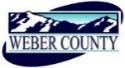 PUBLIC NOTICE is hereby given that the Board of Commissioners of Weber County, Utah will hold a regular commission meeting in the Commission Chambers of the Weber Center, 2380 Washington Boulevard, Ogden, Utah, commencing at 10:00 a.m. on Tuesday, the 19th day of December, 2017.   The agenda for the meeting consists of the following: A.	Welcome – Commissioner EbertB. 	Invocation – Carlo MakapugayC.	Pledge of Allegiance – Joe OlsenD.	Thought of the Day – Commissioner Ebert	E.	Consent Items 	1.	Request for approval of warrants #1292-1307 and #423738-424018 in the amount of 	$2,416,701.74.	2.	Request for approval of purchase orders in the amount of $94,695.41.	3.	Request for approval of minutes for the meeting held on December 12, 2017.	4.	Request for approval of a new beer license.		5.	Request from the Weber County Garage for approval to surplus a 2017 Freightliner 	Vactor.	6.	Request for approval to set the date of January 2, 2018 for a public hearing regarding 	Wolf Creek Resort Development Agreement Amendment 3.	7.	Request for approval to cancel the Weber County Commission Meeting scheduled for 	December 26, 2017.F.	Action Items Discussion and/or action on Ogden-Weber Convention Visitors Bureau Annual Marketing Plan and amendment to CVB contract.		Presenter: Sara Toliver	2.	Request for approval to ratify a resolution to recognize the last week of October each 	year as Opioid Addiction Awareness Week in Weber County.		Presenter: Commissioner Ebert	3.	Request for approval of a resolution declaring that freedom from domestic violence is a 	fundamental human right and that local government has a responsibility to continue 	securing this right on behalf of our citizens.		Presenter: Commissioner Gibson	4.	Request from the Weber County Tax Review Committee for approval of a 	recommendation of a refund to Glenda Enterprises LC, Parcel Number 12-006-0014 in 	the amount of $206.99 due to a county error.		Presenter: Joe Olsen	5.	Request from the Weber County Tax Review Committee for approval of a 	recommendation to 	deny a request for primary residential status for the 2016 tax year 	for Scott and Karen Robertson, Parcel Number 20-145-0012.		Presenter: Joe Olsen	6.	Request from the Weber County Community and Economic Development Department 	for approval to sell surplus real property, Parcel Number 01-039-0048.		Presenter: Sean Wilkinson	7.	Request for approval of an agreement by and between Weber County and SMHG 	Management LLC for use of county equipment for snow removal.		Presenter: Sean Wilkinson	8.	Request for approval to add possible Community Block Grant Project to Weber 	County's Capital Improvements for 2017 through 2021.		Presenter: Chad Meyerhoffer	9.	Request for approval of an agreement by and between Weber County and Emily Adams 	and Cherise Bacalski for Indigent Defense Attorney Appeals.		Presenter: Bryan Baron	10.	Request for approval of an agreement by and between Weber County and Shawn 	Condie for Indigent Defense Attorney in District Court.		Presenter: Bryan Baron	11.	Request for approval of a first reading of an ordinance of the County Commissioners of 	Weber County modifying the fee schedule for the Peery's Egyptian Theater.		Presenter: Christopher	12.	Discussion and/or action regarding the appointment of a study committee to evaluate 	the form of government in Weber County.		Presenter: Commissioner Ebert	13.	Request for approval of an ordinance of the County Commissioners of Weber County 	establishing a Culture Parks and Recreation Special Revenue Fund.		Presenter: Scott Parke	14.	Request for approval of a resolution of the County Commissioners of Weber County 	approving the 2018 Weber County Budget.		Presenter: Scott ParkeG. 	Public hearing	1.	Request for a motion to adjourn the public meeting and convene a public hearing.	2.	Public hearing regarding amendments to the operating and capital budget of Weber 	County for the 2017 calendar year.		Presenter: Scott Parke	3.	Public comments (please limit to three minutes each).	4.	Request for a motion to adjourn public hearing and reconvene public meeting.	5.	Action on public hearing.	H.	Public Comments (Please limit comments to 3 minutes)I.        AdjournCERTIFICATE OF POSTINGThe undersigned duly appointed Administrative Assistant in the County Commission Office does hereby certify that the about Notice and Agenda were posted as required by law this 18th day of December 2017.							___________________________							Shelly HalacyIn compliance with the Americans with Disabilities Act, persons needing auxiliary services for these meetings should call the Weber County Commission Office at 801-399-8406 at least 24 hours prior to the meeting. This meeting is streamed live. (To see attached documents online: http://www.webercountyutah.gov/Transparency/commission_meetings.php, click on highlighted words)         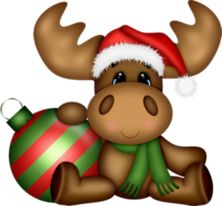 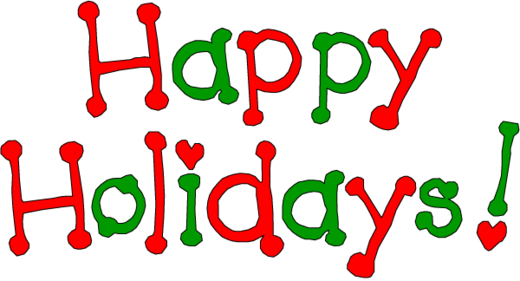 